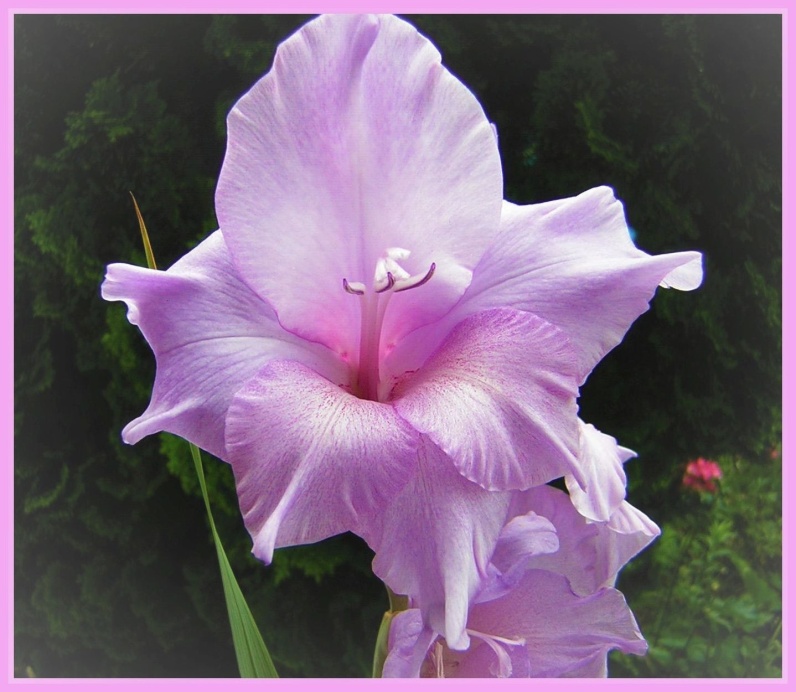 Kodėl kai kuriuos žmones trikdo kai kurie pranešimo žodžiaiPranešimų temos: Dangaus šviesos būtybės bendrauja aiškiai suprantamais vaizdais. Kaip atsirado ir turi būti klasifikuojama bylos įvykio žmonių kalba.Ko žmonės gali nepavykti pasiekti pakeliui į dangiškąjį šaltinį per savo protą.Dievo Dvasios rekomendacija suvokti žinią su nuoširdžiomis emocijomis prasminga prasme.* * *Dangiškoji meilės dvasia per mane, tyrą šviesos būtybę, įkvėpė šią trumpą šviečiamąją žinutę, kuri dvasiškai atviriems žmonėms, skaitantiems ar klausantiems dieviškųjų teiginių, suteikia naujų įžvalgų ir galbūt gali paskatinti kai kuriuos žmones imtis teigiamų pokyčių.Kaip jau žino dvasiškai orientuoti žmonės, dangiškosios būtybės bendrauja ne balsu, kaip žmonės, bet vaizdų kalba, kuri aiškiai ir aiškiai pasiekia jų šviesiąją sąmonę ir, atsižvelgiant į jų evoliuciją, yra suprantama ir toliaregiška. Kalba, kuria žmonės bendrauja (kiekvienas kalba skirtingai), yra netiksli ir sukelia nesusipratimų arba ilgas diskusijas, o kai kurie - ginčus. Tačiau jis kyla ne iš dangiškojo šaltinio, o yra giliai puolusių, atkritusių dangiškųjų būtybių, kurios užprogramavo žmogaus genus ir smegenų ląsteles, kūrinys. Žmonijos raidos eigoje jų kalba buvo papildyta naujais žodžiais, kad būtų galima tiksliau apibūdinti teiginį. Kalbą žmonės vartoja keisdamiesi informacija, pramogaudami, dainuodami, taip pat norėdami pristatyti ir patobulinti savo asmenybę. Pagal jų sielos-žmogaus sąmonę jis ištariamas arba nuoširdžiu ir draugišku tonu, arba neįprastai šaltu širdžiai tonu. Tačiau kiekvienoje žmonių kalboje yra kitų žodžių formų, todėl kai kurie vertimai nevisiškai atitinka originalią kitos nacionalinės kalbos reikšmę. Tačiau žmogiškuoju požiūriu to neįmanoma išvengti.Kai dievobaimingi žmonės įsikibę laikosi vienų žodžių, kurie jų sąmonei yra malonūs ir patrauklūs, o kitus laiko trikdančiais ir nemaloniais, jie negali giliai suvokti bendros dieviškosios žinios prasmės. Taip yra todėl, kad skaitydami ar klausydamiesi dieviškosios žinios jie paviršutiniškai naudojasi savo protu, užuot įsisavinę ją širdies jausmais. Rimtas to padarinys yra tas, kad žmogaus viršutinė sąmonė iškraipo arba klaidingai supranta tikrąją dieviškosios žinios prasmę be sielos širdies empatijos, nes dieviškieji teiginiai negalėjo prasiskverbti į jų sielos gyvybinę šerdį. Štai kodėl sielos dalyvavimas siekiant geresnio supratimo yra užkertamas žmogaus sąmonėje.Intelekto žmonės dažnai daro klaidingas prielaidas apie dieviškus teiginius, susijusius su ne itin gerai kalbančiais pasiuntiniais, todėl jie nusivylę atsisveikina su dieviškaisiais pranešimais ir toliau ieško ir teikia pirmenybę tokiems pasiuntiniams, kurie pranešimuose atkartoja jų savitą intelekto kalbą. Tačiau jie neįtaria, kad šie tobulai ištarti ar užrašyti pranešimai, kuriuos gauna ir perduoda mediumistai, iš dalies kyla iš jų pasąmonės arba iš intelektualiai paveiktų žemiškų sielų, kurios apsimeta, kad kalba per religingą mediumistą su bendraminčiais, kuriems pakylėta kalba atrodo magnetiškai patraukli ir taip pat jai teikia pirmenybę.Iš tiesų paprastų, neišsilavinusių pamokslininkų kalba yra didelė problema išsilavinusiems žmonėms, kurie ieško pamokslų. Paprastą Dievo žinučių apie nuolankius pamokslininkus kalbą jie laiko prastesne, todėl jas atmeta, nors jose yra gilios žinios apie žinią ir aukštos vibracijos, kuriomis labai džiaugiasi siela žmogaus drabužiais, norinti sugrįžti.Tokių Dievą mylinčių išsilavinusių žmonių dangiškuoju požiūriu reikia gailėtis, nes jie ir toliau praktikuoja žodžių vagystę, vis dar susiaurinę savo sąmonę. Todėl, remdamiesi savo išsilavinusiomis kalbos ir rašybos žiniomis, jie dieviškuose pranešimuose renkasi tik tokius žodžius, kuriuos patys vartoja aukštesniuose sluoksniuose. Jų neteisingas požiūris arba išaukštintas reikalavimas dėl žinios teksto nuveda juos į aklavietę, iš kurios jiems bus sunku vėl rasti išeitį, nes dangiškųjų dieviškųjų žinučių paieškos visada veda pas tokius pasiuntinius, kurie yra įkvėpti pasąmonės arba žemiškų fanatiškų sielų, bet ne Dievo Dvasios. Tai liūdnas Dievą tikinčių žmonių, kurie iki šiol žemėje dažnai patyrė nesėkmę ieškodami dieviškosios tiesos ar gilaus dangiškojo pažinimo, skyrius.Todėl Dievo Dvasia per mane, tyrą dangiškąją būtybę, kuri kartu savanoriškai prisiėmė užduotį saugoti kartu su skelbėju, prašo dvasiškai orientuotų žmonių, nuoširdžiai siekiančių dangiškojo sugrįžimo, kad jų netrikdytų senesniuose dieviškuose apreiškimuose apie šį skelbėją esantys žodžiai, kurie kartais ne visai atitikdavo Dievo Dvasios vaizdinius, kuriuos Ji bandė nusakyti per skelbėjo sąmonę ir žodyną. Per daugelį žemėje praleistų metų pranašas gavo ir užrašė dieviškus pranešimus, kurie dangiškuoju požiūriu turi didelę vertę, nes juose yra naujų, žmonijai dar nežinomų žinių, kurios įeina į dangiškąją ir žmogiškąją gyvenimo sritis. Todėl jie vertingi tiems žmonėms, kurie savo širdies jausmais siekia grįžti į dangų. Tie, kurie tiki, kad vidiniu keliu į dangiškąjį Gyvenimo Šaltinį galima eiti tik intelektu, visada žlugs, nes be širdies pojūčių jie niekada neperkels savo sielos į aukštesnes vibracijas, kad ji galėtų prisišaukti energijų iš dangiškosios Būties ir išsivaduoti iš neteisėtų sielos apvalkalų iš uždangiškųjų pasaulių ar daugelio žemiškųjų gyvenimų.Šiuo metu Dievo Dvasia rekomenduoja nuoširdiems dangaus sugrįžėliams, prieš pradedant skaityti ar klausytis žinios, įsitraukti į širdies maldą, kad jų vidinė siela pasiektų aukštesnę vibraciją su gyvybės šerdimi. Jei taip atsitinka, į žmogaus smegenų ląsteles iš sielos plūsta papildomos dieviškos energijos, o tai, laimei, reiškia, kad žmogaus viršutinės sąmonės vibracijos labai pakyla. Dėl šios priežasties žmogus, dalyvaujant vidiniams širdies pojūčiams, gali giliau priimti ir suvokti pranešimų tekstus ir jų dieviškus teiginius.Iš tiesų, kas skaito ar girdi dangiškosios meilės lašus, įgarsintus tik intelektu, nepaliečiant širdies, tas žodžius ir sakinius supranta tik pagal savo žmogiškąją sąmonę, be svarbaus sielos rezonanso, todėl jo juslinis suvokimas negali išsiplėsti ir teisingai dvasiškai suvokti gilaus dieviškojo teiginio. Tai liūdnas faktas daugeliui dvasiškai sustabarėjusių, Dievui nepavaldžių žmonių. Todėl nedarykite vėl didžiosios klaidos ir neieškokite naujų dangiškų-dieviškų žinių pas mediumistus, kurie kalba itin išsilavinusia kalba ir iš pasąmonės išgauna dievišką įkvėpimą primenančius pranešimus.Dievo dvasia prašo meilės lašų skaitytojų ir klausytojų pasitenkinti šio dangiškojo skelbėjo žodynu, t. y. taip pat ir senesnių pranešimų žodynu. Jis stengiasi įtraukti į savo sąmonę naujus žodžius, kartais iš Dievo Dvasios gautų žinios žodžių prasmę patikrina pakartotinio skaitymo metu, jei po kasdienio darbo dar turi laiko, ir pakeičia kai kuriuos žodžius, kurie dabar labiau atitinka jo sielos-žmogaus sąmonę arba geriau dera su dieviškuoju žinios tekstu. Anksčiau, perduodamas Dievo Dvasios žinią, jis išgirdo, pavyzdžiui, žodį "puolančios būtybės" ir jį užrašė, bet po kelerių metų jo žmogiškoji viršutinė ir apatinė sąmonė išsiplėtė naujomis žodžių sąvokomis, todėl žodį "puolančios būtybės" jis pakeitė žodžiais "dangaus atkritusios būtybės" arba "giliai puolusios buvusios dangaus būtybės", arba žodžius "Dievo mokiniai" - žodžiais "įsikūnijusios dangaus išganymo plano būtybės". Šie žodžiai, taip pat ir kiti iš ankstyvojo Pranešėjo žodyno, kuriuos jis išgirdo ir užrašė per dieviškąjį įkvėpimą, vis dar yra senesniuose dieviškuosiuose pranešimuose, kuriuos galima rasti internete. Dievo Dvasia tai jau užfiksavo savo visuotinėje sąmonėje, nes ji taip pat yra pasiuntinio sielos sąmonėje ir gyvybės branduolyje, taip pat visose dangiškose ir nežemiškose būtybėse su savo kvintesencija. Tačiau jis atkreipia pranašo dėmesį, kad jei jis imtųsi atnaujinti visus senesnius pranešimus arba taisyti tekstą ir keisti kai kuriuos žodžius, tektų išeikvoti daug fizinės ir dvasinės energijos bei brangaus taisymo laiko. Tačiau Dievo Dvasia to nenori, nes dangiškuoju požiūriu jai daug svarbiau gauti naujų pranešimų, nes per ją ji vis dar nori pasiūlyti Dievą tikinčiai žmonijai ir dangiškiesiems sugrįžėliams daug svarbių nurodymų ir naujų žinių, kurios jiems būtų ypač naudingos šiuo chaotišku žemiškuoju laikotarpiu, kai vis dažniau kyla stichinės nelaimės, epidemijos, revoliucijos ir kariniai konfliktai, o tautos skursta.Todėl jis prašo "Messenger", taip pat Liebetröpfchen komandos, kad žodžių taisymas ar taisymas senesniuose pranešimuose būtų nagrinėjamas tik išimties tvarka, t. y. kai iš senesnių pranešimų daromos ištraukos, siekiant jas įtraukti į temų rinkinį. Kartu jis prašo "Meilės lašo" skaitytojų ir klausytojų nesitenkinti dieviškosios žinios tekstu, kuriame tebėra buvęs Skelbėjo žodynas, o giluminę šios žinios prasmę suvokti širdies jausmais. Tuomet jiems nebetrukdys netinkamas žodis, kurį jie norėjo pakeisti anksčiau.